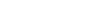 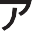 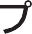 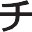 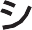 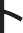 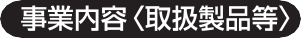 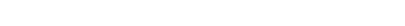 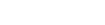 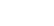 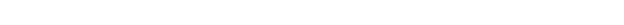 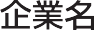 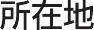 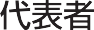 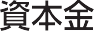 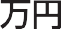 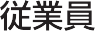 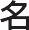 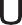 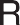 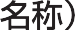 	（加工サイズ等）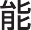 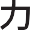 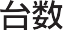 出席者及びご担当者部署名及び役職名氏名：出席者及びご担当者メールアドレス対応可能な調達項目NO　　　　　　※『発注ニーズ表』の調達項目番号を記載ください